DEKLARACJA UCZESTNICTWAw warsztatach prowadzonych w Centrum Kultury w Łomiankach w sezonie artystycznym 2022/2023Warsztaty:Dane uczestnika:*   niepotrzebne skreślićOświadczenia:…………………………………		              …………………………………………………               (miejscowość, data)			                                (czytelny podpis uczestnika lub rodzica / opiekuna*)Zgody:*   niepotrzebne skreślić…………………………………		              …………………………………………………               (miejscowość, data)			                                (czytelny podpis uczestnika lub rodzica/opiekuna*)Nazwa:Muzyczny Smok 2022 – warsztaty wokalneInstruktor:Klaudia Romanowskajednorazowe / nieodpłatne / odpłatne:jednorazowe, nieodpłatneTermin:19.11.2022 r. w godz. 16.00-20.00Nazwisko i imię uczestnika: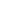 Wiek uczestnika:Adres zamieszkania uczestnika:Nazwisko i imię rodzica / opiekuna* (w przypadku uczestnika nieletniego)Adres e-mail uczestnika (jeśli dotyczy):Adres e-mail rodziców / opiekunów*:Adres e-mail uczestnika (jeśli dotyczy):Adres e-mail rodziców / opiekunów*:Tel. kontaktowy uczestnika (jeśli dotyczy);Tel. kontaktowe rodziców / opiekunów*Tel. kontaktowy uczestnika (jeśli dotyczy);Tel. kontaktowe rodziców / opiekunów*1Oświadczam, że stan zdrowia mój / mojego dziecka* pozwala na uczestnictwo 
w warsztatach organizowanych i prowadzonych przez Centrum Kultury w Łomiankach.2Oświadczam, że biorę i ponoszę pełną odpowiedzialność za bezpieczeństwo mojego dziecka przed rozpoczęciem i po zakończeniu warsztatów.3Oświadczam, że zapoznałam / zapoznałem* i akceptuję treść Regulaminem uczestnictwa 
w zajęciach i warsztatach organizowanych w Centrum Kultury w Łomiankach w sezonie artystycznym 2022/2023.1Zgoda na rozpowszechnianie wizerunkuNa podstawie art. 81 ust. 1 ustawy o prawie autorskim i prawach pokrewnych z dnia 4 lutego 1994 r., oświadczam, że wyrażam zgodę na utrwalanie oraz nieodpłatne, wielokrotne, rozpowszechnianie mojego / mojego dziecka* wizerunku przez Centrum Kultury w Łomiankach w celach informacyjnych, promocyjnych, reklamowych czy edukacyjnych, w związku z uczestnictwem w warsztatach organizowanych w Centrum Kultury w Łomiankach poprzez umieszczanie zdjęć i filmów w przestrzeni publicznej. Wizerunek może być użyty w różnego rodzaju formach elektronicznego i poligraficznego przetwarzania, kadrowania i kompozycji, a także zestawiony z wizerunkami innych osób, może być uzupełniony towarzyszącym komentarzem – bez obowiązku akceptacji produktu finalnego. Wizerunek nie może być użyty do innych celów, w formie lub publikacji obraźliwej lub naruszać w inny sposób dobra osobiste. Zostałam / Zostałem* poinformowany o prawie do wycofania zgody w dowolnym momencie w formie dla mnie najdogodniejszej bez wpływu na zgodność z prawem rozpowszechniania wizerunku dokonanego przed jej wycofaniem.…………………………		              …………………………………………………               (miejscowość, data)			                (czytelny podpis uczestnika lub rodzica / opiekuna*)2Zgoda na przetwarzanie danych osobowychNa podstawie art. 6 ust. 1 lit. a) RODO, oświadczam, że wyrażam / nie wyrażam* zgody przetwarzanie moich / mojego dziecka* danych w postaci wizerunku przez Centrum Kultury w Łomiankach w celach informacyjnych, promocyjnych, reklamowych czy edukacyjnych,
 w związku z uczestnictwem w zajęciach i warsztatach organizowanych w Centrum Kultury w Łomiankach poprzez umieszczanie zdjęć i filmów w przestrzeni publicznej. Wizerunek może być użyty w różnego rodzaju formach elektronicznego i poligraficznego przetwarzania, kadrowania i kompozycji, a także zestawiony z wizerunkami innych osób, może być uzupełniony towarzyszącym komentarzem – bez obowiązku akceptacji produktu finalnego. Wizerunek nie może być użyty do innych celów, w formie lub publikacji obraźliwej lub naruszać w inny sposób dobra osobiste. Jednocześnie oświadczam, że wyrażam / nie wyrażam* zgody na publikację w sferze publicznej moich danych osobowych w zakresie imienia i nazwiska w celach realizacji zapisów podpisanego porozumienia.Zostałam / Zostałem* poinformowany o prawie do wycofania zgody w dowolnym momencie w formie dla mnie najdogodniejszej bez wpływu na zgodność z prawem przetwarzania danych dokonanego przed jej wycofaniem.…………………………		              …………………………………………………               (miejscowość, data)			                (czytelny podpis uczestnika lub rodzica / opiekuna*)3Wyrażam zgodę / nie wyrażam zgody* na otrzymywanie wiadomości dotyczących działalności statutowej Centrum Kultury w Łomiankach, na adres e-mail podany 
w niniejszej deklaracji, zgodnie z Ustawą z dnia 18.07.2002 r. o świadczeniu usług drogą elektroniczną (t.j. Dz. U. z 2020 r. nr 144, poz. 344).…………………………		              …………………………………………………               (miejscowość, data)			                (czytelny podpis uczestnika lub rodzica / opiekuna*)